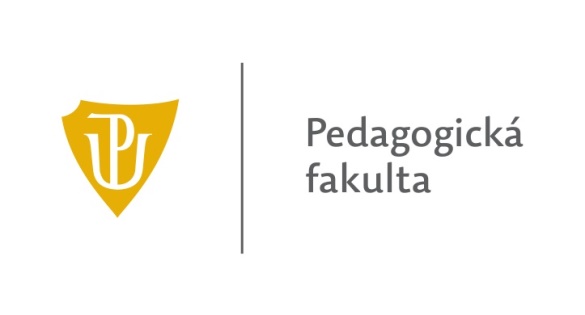 SMĚRNICE DĚKANASMĚRNICE DĚKANAS - X/2016S - X/2016Název směrnice děkanaNázev směrnice děkanaObsah:Zpracoval:Platnost:Účinnost:Rozdělovník: